Thank you to VGM and sponsors for providing this virtual platform tool for FAHCS to use at a lower cost than would have been obtained otherwise!  There are ON DEMAND sessions as well for CEUs with ARE INCLUDED (no limit) in the meeting fee - $179 per person.  MEMBER DISCOUNT is $50 per person.  
Email Beth@fahcs.us for the MEMBER CODE.  2021 Membership dues must be paid to obtain.

FAHCS Virtual Conference
January 11-12, 2021- LIVE Sessions
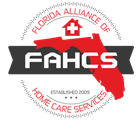 MONDAY
January 11th10:00-11:45am1:30-2:30pmFederal and State Legislative UpdateRound 2021 Competitive BiddingJohn Gallagher and Laura WilliardMark HigleyCraig DouglasRonda Buhrmester2:30-4:00pm
4:00-5:00pmTUESDAY January 12th10:00-11:00am1:30-2:30am2:30-4:00pm

4:00-5:00pmExhibitor Hall Hours
Happy Hour – Networking Time (Zoom link to follow)Creating opportunities for meaningful Engagements 
w/ Regional CMS officeRoundtable: COVID-19 ImpactExhibit Hall Hours

AHCA Update with FAHCS Lobbyist(Zoom link to follow)Virtual Exhibit HallALL FAHCS AttendeesCMS Regional Office Rep.Mark Higley, Kelsey Burke, Jay Bracken, John Gallagher, Craig DouglasVirtual Exhibit HallAHCA Leadership
Tom Griffin, Lobbyist
Laura Williard, AAH